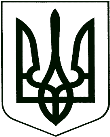                              У К Р А Ї Н А	Проект КОРЮКІВСЬКА МІСЬКА РАДАЧЕРНІГІВСЬКА ОБЛАСТЬР І Ш Е Н Н Я(двадцять п’ята сесія сьомого скликання)19 липня 2019 року                      м. Корюківка                                № ____/VІIПро анулювання земельних торгів      Розглянувши рішення виконавчого комітету Корюківської міської ради від 04 червня 2019 року № 55, враховуючи рекомендації постійної комісії міської ради з питань житлово-комунального господарства, регулювання земельних відносин, будівництва та охорони навколишнього природного середовища, керуючись ст. 26 Закону України «Про місцеве самоврядування в Україні»,міська рада вирішила: 1. Анулювати результати земельних торгів за лотом № 33706 на земельну ділянку площею 37,5264 га, кадастровий номер 7422489400:03:000:0832, цільове призначення 01.01 для ведення товарного сільськогосподарського виробництва, місце знаходження в адміністративних межах (за межами населених пунктів) Хотіївської сільської ради Корюківського району Чернігівської області.2. Анулювати результати земельних торгів за лотом № 33698 на земельну ділянку площею 27,2472 га, кадастровий номер 7422488700:05:000:1185, цільове призначення 01.01 для ведення товарного сільськогосподарського виробництва, місце знаходження в адміністративних межах (за межами населених пунктів) Сядринської сільської ради Корюківського району Чернігівської області.3. Контроль за виконанням даного рішення покласти на постійну комісію міської ради з питань житлово-комунального господарства, регулювання земельних відносин, будівництва та охорони навколишнього природного середовища.Секретар  міської ради 						С.ОЛІЙНИК